 		        Dells Waterpark Classic, January 24- 26, 2020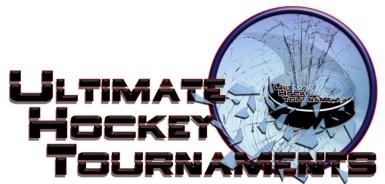 	                                                Squirt Division                                                     Tournament FormatThere are 2 Divisions (Red & White). Each team plays 3 preliminary round games. At the conclusion of the preliminary round, the First and Second place teams in the Red Division play for the Red Championship and the                                                         First and Second place teams in the White Division will play for the White Championship   Standings		Game Results	TeamPoints Gm1Points Gm2Points Gm3TotalPoints         Tiebreakers Red Div.- Vernon Hills Ice Dogs2024 Red Div.- Oshkosh Warbirds0101 Red Div.- Vipers Hockey2226       White Div.- Winter Club, IL2002       White Div.- Milwaukee Winter Club0224       White Div.- South Central Cyclones0101Fri   6:00PmBaraboo Pierce RinkBaraboo Pierce RinkCyclonesCyclonesCyclones11vs.vs.Winter ILWinter IL 6 6 6 6Fri   7:15PmBaraboo Pierce RinkBaraboo Pierce RinkIce DogsIce DogsIce Dogs66vs.vs.OshkoshOshkoshOshkosh111Fri   8:30PmBaraboo Pierce RinkBaraboo Pierce RinkVipersVipersVipers55vs.vs.MilwaukeeMilwaukeeMilwaukee000Sat 11:00AmDells Poppy RinkDells Poppy RinkMilwaukeeMilwaukeeMilwaukee44vs.vs.Winter ILWinter ILWinter IL111Sat 12:10PmDells Poppy RinkDells Poppy RinkVipersVipersVipers33vs.vs.Ice DogsIce DogsIce Dogs000Sat   1:20 PmDells Poppy RinkDells Poppy RinkOshkoshOshkoshOshkosh11vs.vs.CyclonesCyclonesCyclones111Sat   4:15PmBaraboo Pierce RinkBaraboo Pierce RinkWinter ILWinter ILWinter IL11vs.vs.Ice DogsIce DogsIce Dogs444Sat   5:15PmReedsburg ArenaReedsburg ArenaCyclonesCyclonesCyclones00vs.vs.MilwaukeeMilwaukeeMilwaukee333Sat   6:05PmDells Poppy RinkDells Poppy RinkOshkoshOshkoshOshkosh00vs.vs.VipersVipersVipers555               ** HOME **                                  ** HOME **                                  ** HOME **                                    *** AWAY ***                 *** AWAY ***                 *** AWAY ***Sun 11:15AmBaraboo Pierce Rink3rd Place- Red Div. 3rd Place- Red Div. 3rd Place- Red Div. OshkoshOshkosh           3rd Place- White Div.           3rd Place- White Div.           3rd Place- White Div.           3rd Place- White Div. Cyclones          5-2                 Consolation Cyclones          5-2                 Consolation Cyclones          5-2                 ConsolationSun   2:15 PmDells Poppy Rink1st Place- White Div.1st Place- White Div.1st Place- White Div.MilwaukeeMilwaukeeMilwaukeeMilwaukee2nd Place- White Div.2nd Place- White Div. Winter Club    4-1     White Championship Winter Club    4-1     White Championship Winter Club    4-1     White ChampionshipSun 11:00AmReedsburg Arena1st Place- Red Div.1st Place- Red Div.1st Place- Red Div.Vipers            5-1Vipers            5-1Vipers            5-1Vipers            5-12nd Place- Red Div.2nd Place- Red Div. Ice Dogs                        Red Championship Ice Dogs                        Red Championship Ice Dogs                        Red Championship